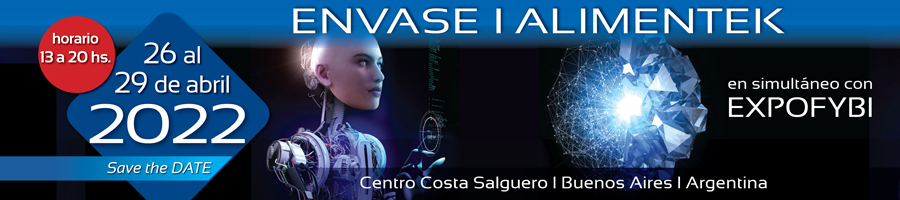 GRUPO HZPRESENTE EN ENVASE ALIMENTEK 2022Somos Grupo HZ un conjunto de empresas líderes de Packaging en la región. Contamos con más de 70 años en el mercado, acompañando con conocimiento y experiencia a las marcas en el desarrollo de sus envases.Sabemos que el rol del packaging ha evolucionado, más allá de proteger, contener y trasladar un producto, se convirtió en un elemento marcario, un comunicador innato con un rol protagonista en el cuidado del medio ambiente.  En Grupo HZ, somos conscientes de este nuevo rol y nos focalizamos en el desarrollo de nuevos materiales, alternativas de nuevos productos y en la creación de Packaging con Propósito: inteligente, funcional y sustentable.  Visitanos en Expo Envase Alimentek, Stand 314, para conocer nuestros productos y la nueva cartulina Terra Print de Papelera del Sur, ideal para envases sustentables.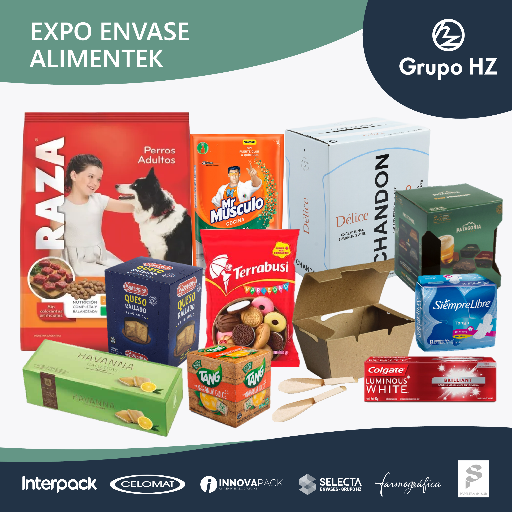 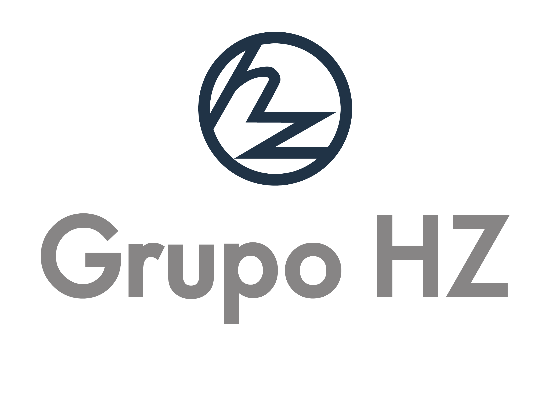 